Publicado en Pamplona el 27/01/2022 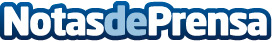 Navarra referente de la cardioprotección en España con 11 desfibriladores por más de 10.000 habitantesALMAS INDUSTRIES B+SAFE: A  Navarra y de forma positiva le siguen Aragón, Extremadura, País Vasco Galicia y Cantabria. En el extremo opuesto esta Castilla La Mancha, con 1 desfibrilador por cada 10.000 habitantesDatos de contacto:ALMAS INDUSTRIES B+SAFENota de prensa publicada en: https://www.notasdeprensa.es/navarra-referente-de-la-cardioproteccion-en Categorias: Nacional Medicina Sociedad Navarra http://www.notasdeprensa.es